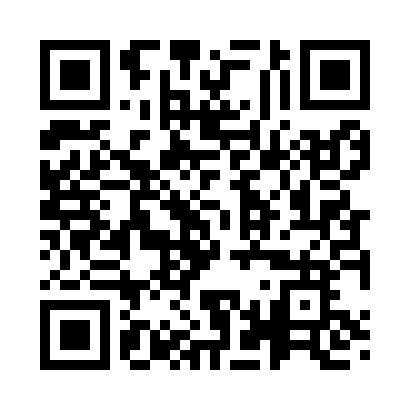 Prayer times for Sarevere, EstoniaWed 1 May 2024 - Fri 31 May 2024High Latitude Method: Angle Based RulePrayer Calculation Method: Muslim World LeagueAsar Calculation Method: HanafiPrayer times provided by https://www.salahtimes.comDateDayFajrSunriseDhuhrAsrMaghribIsha1Wed2:545:211:156:319:1111:302Thu2:535:191:156:339:1311:313Fri2:525:161:156:349:1511:324Sat2:515:141:156:359:1811:335Sun2:505:111:156:379:2011:336Mon2:495:091:156:389:2211:347Tue2:485:061:156:399:2511:358Wed2:475:041:156:419:2711:369Thu2:465:011:156:429:2911:3710Fri2:454:591:156:439:3111:3811Sat2:444:571:156:449:3411:3912Sun2:434:551:156:469:3611:4013Mon2:424:521:156:479:3811:4114Tue2:414:501:156:489:4011:4215Wed2:404:481:156:499:4211:4316Thu2:394:461:156:519:4511:4417Fri2:394:441:156:529:4711:4518Sat2:384:421:156:539:4911:4619Sun2:374:401:156:549:5111:4720Mon2:364:381:156:559:5311:4821Tue2:364:361:156:569:5511:4922Wed2:354:341:156:579:5711:4923Thu2:344:321:156:589:5911:5024Fri2:344:301:156:5910:0111:5125Sat2:334:291:157:0010:0311:5226Sun2:324:271:157:0110:0511:5327Mon2:324:251:167:0210:0711:5428Tue2:314:241:167:0310:0811:5529Wed2:314:221:167:0410:1011:5630Thu2:304:211:167:0510:1211:5631Fri2:304:191:167:0610:1311:57